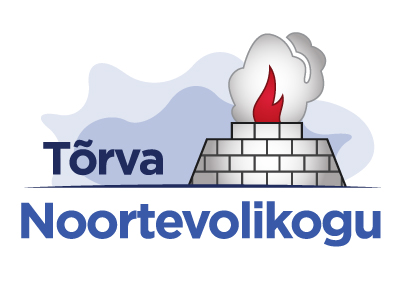 TÕRVA NOORTEVOLIKOGUISTUNGI PROTOKOLLTõrva Avatud Noortekeskuses, 22.novembril, 3. korrusel, Spordi tn 1Algus 12.00Lõpp 15.16Istungit juhatas  noortevolikogu esimees Triin Jaansalu, protokollis noortevolikogu sekretär Marietta JuurikasVõtsid osa: Triin Jaansalu, Rannar Park, Karl Kirt, Sirli Pippar, Romet Piller, Teve Rajamets, Ago Jaani, Kadriann Kalamees, Beatrice Veske, Michell Luik, Guido KuumPuudusid: Hardo Adamson, Salme OjapKülalised: Sandra Viljumson, Kätlin Rebane, Marietta JuurikasEelmise koosoleku protokolli kinnitamineEttekandja:  Triin JaansaluTegevuskava 2016 I läbitöötamineEttekandja: Sirli PipparTõrva 90 – Noortevolikogu ettepanekudTõrva Noortevolikogu 5. sünnipäeva tähistamisestEttekandjad: Triin Jaansalu, Romet Piller, Teve RajametsAlkoholi ja mõnuainete temaatilise aktsiooni läbiviimineEttekandja: Sirli PipparKokkuvõte alkoholi ja mõnuainete temaatilisest konverentsist Kokkuvõte töövarjupäevastEttekandja: Kadriann KalameesMuud küsimused ja ettepanekudTriin luges ette päevakorra ning pani päevakorra hääletusele.OTSUS: Päevakord võeti vastu ühehäälselt.1.Triin tutvustas eelmise koosoleku protokolli. Protokoll pandi hääletusele.OTSUS: Protokoll kinnitati ühehäälselt.2. Sirli tutvustas järgmise aasta tegevuskava. Jaanuaris toimuks ka asutuse külastus ja Tõrva linna haridusarutelu.  Jaanuarikuus toimuva muusikaviktoriini vastutavateks isikuteks on Rannar, Teve ja Guido.Veebruaris osaleb NVK Eesti Vabariigi aastapäeva aktusel. Veebruaris toimub ka asutusekülastus- tutvumine lähivaldade omavalitsustega, vastutajaks Kadriann. Toimub muusikaviktoriini II etapp. Märtsis toimub meeskonnaüritus, vastutajaks Triin. Kuid arvatavasti ei saa me veel märtsis meeskonnaüritust teha, kuna projektirahasid pole veel selleks ajaks. Ning ka muusikaviktoriini III etapp. Aprillikuus toimuvad „16-aastaselt valima“ eeltegevused Tõrva Gümnaasiumis, vastutajaks Beatrice. Siinkohal peaks meeskonnaürituse ja valimiste teema kuidagi ühendama, et oleks võimalus ENLilt raha saada. IV muusikaviktoriin Juudases. Maikuus toimub muusikaviktoriini V etapp. Juunikuus peetakse meeles koolilõpetajaid. Juulis on plaanis teha aiakontserdi stiilis kohvikuõhtu, vastutajaks on nõus olema Romet. Juulis on plaanis ka noortevolikogu väljasõit (eesmärgiks panna paika valimiste konkreetne plaan). Vaja on kirjutada selleks ka projekt. Vastutajaks on nõus olema Sirli.Augustikuus on plaan välja anda Tõrva noortevolikogu auhind, vastutajaks Triin. Tulepäevade raames võiks korraldada lõkkeõhtu Vanamõisa järve ääres, lõkkeõhtu eest on nõus vastutama Ago. Tuli veel mõte, et 12.augustil toimuvat noortepäeva võiks ka kuidagi tähistada. Noortepäevaga seonduva eest vastutab Teve. Septembris algab noortevolikogu IV koosseisu kandidaatide esitamine, vastutajaks valimiskomisjon ja Sirli.Oktoobris toimub III koosseisu viimane istung, vastutajaks esimees. Ning oktoobris toimuvad ka IV koosseisu valimised. Novembrisse on plaanitud III ja IV koosseisu üleandmise kohtumine. Detsembris toimub jõuluõhtu noortekeskuse meeskonnaga, vastutajaks IV koosseisu esimees.Plaanis on korraldada teadlikkuse tõstmise kampaania (a la „kui jood, ära uju“). Sandra tõi välja koolikiusamise teema, see oleks suuresti õpilasesinduse vedada. Selleks tuleks korraldada NVK ja ÕE kohtumine. Seda kampaaniat plaanitakse korraldada märtsis.Tegevuskavas on välja toodud ka aastaringsed tegevused.3. Sandra rääkis, et eelarve koostamine algab umbes augustis-septembris. Eelarve on väga rangelt piiritletud ja ette planeeritud. Eelarve on pikk ning noortevolikogule on ka vastav rida ette nähtud.Karl soovis teada, missuguseid projekte on plaanis teha. Sandra rääkis, et discgolfi projekt on üks projekt, mida plaanitakse läbi viia. Ennetustöö jaoks on TAI pakkunud välja HIVi ennetuskampaania.Karl tõi välja, et Tõrva Raadio osas on linn veidi valesti käitunud. Oleks pidanud kas tehtama lisaeelarve, sest niiviisi pole õige noortekeskuselt 700 € ära võtta ning Tõrva Raadiole anda. Sandra rääkis, et etteplaneerimatute asjade suhtes ongi keeruline linnal tegutseda ning tehakse otsuseid, mis ei pruugi meeldida ei noortevolikogule ega raadiotiimile. Karl tegi ettepaneku, et kui eelarve ära nö kärbitakse, võiks teha kokkusaamise(d) ja analüüsida murekohti, et ei tekiks arusaamatusi. Karl küsis, kas palgafond jääb samaks. Nt Margo ei jätka noortekeskuse eelarve ridades. Karl küsis veel, kas 18+ projektijuht on end ära õigustanud. Sandra tõdeb, et Margo ei teadnud ametisse astudes kõiki asju, mida temalt oodati ning Sandra ka tõdeb, et see koht pole end sel kujul õigustanud. 18+ projektijuhi koht kaob ära ning see toob palgatõusu 5% teistele palkadele.4. Kadriann rääkis, et osa võttis töövarjupäevast 4 inimest. Üllatas see, et paljud poliitikud olid nõus varjutama inimesi. Leidsime, et oli hea, et me pakkusime noortele sellist võimalust. Ning tagasiside nii varjutajailt kui varjulistelt on positiivne. Tuli ettepanek, et see üritus võiks olla kajastatud ka tegevuskavas. Samas, see oleks ka õpilasesinduse rida. 5. Tõrva 90 noortevolikogu ettepanekud. Plaanis on luua töögrupp, kuhu kuuluvad 10 inimest. Toimus konkurss selle raames, et Tõrva saab 90. Triin ootab noortevolikogult ettepanekuid, mida võiks töögrupile edastada.Sirli ettepanek oleks lõpetada tulepäevad suure pauguga juba laupäeval. Tulepäevade lõpp võiks olla atraktiivsem. Kui kellelgi tuleb mõni idee, palun jooksvalt teada anda Triinule.6. NVK sünnipäev. Kultuurimaja uuris, et kas me saaksime aidata neid aidata ühe ruumi värvimisel. Värv ja vahendid on olemas. Värvimisega võiks alustada laupäeval kell 9. Kell 13 läheme järgi tordile ja lilledele ning siis tuleb ruumi dekoreerida. Kutsed on laiali saadetud. Toidud on tellitud. Probleeme on helitehnika ja helitehniku leidmisega. Sandra luba küsida Arnold Loogalt tehnika kohta. Pressiteatega tegeleb Karl. Juudasest tuleb kohale 6 poissi-tüdrukut. 7. Alkoholi ja mõnuainete temaatilise aktsiooni läbiviimine. Aktsiooni mõte on informeerida linnarahvast ja noori alkoholi ja mõnuainete kahjulikkusest. Tõrva bussijaamas tuleb läbida takistusrada, mida tuleb läbida „alkoprollidega“ ja ilma alkoprollideta. Seeläbi saadakse aru, missugused on ohud alkoholijoobes inimese tegevusel. Juurde jagame ka flaiereid nii lapsevanemale kui noorele. Aktsioon toimub 27.novembril kella 15st. Sandra tutvustas flaierite kujundust (flaieritel on kirjas müüdid ja tegelikkus alkoholi ja mõnuainete kohta).Reedel 27.novembril tuleb noortekeskusesse spetsialist, kes räägib täpsemalt ja lähemalt nendest alkoprillidest. Vajalik info saadetakse listi umbes paar päeva enne aktsiooni (et me ise oleks teadlikud ja koolitatud). Mõte on, et saata välja info/väike video paar päeva enne üritust, et promoda seda inimestele. Lepiti kokku, et siiski saadakse kokku kell 12.00. 8.Anti tagasisidet alkoholi ja mõnuainete teemalise konverentsi kohta. Üldiselt tundus tagasisidest, et jäädi rahule. Toodi välja ka punkte, mis vajaksid veel käsitlemist. Kohal oli ka Valgamaalane, kes tegi toimunud konverentsist loo.9.MKE. Triin rääkis sellest, et eelmise koosoleku algul oli ta väga pettunud liikmetes, kes saatsid sõnumeid oma mittetulemise kohta (põhjused olid kohati kaheldavad). Samuti oli Triin veidi pettunud, et ei antud tagasisidet plakatite ja flaierite kohta. 18.detsembril toimub meeskonnakoolitus. Triinu sõnum oli, et palun vastata kirjadele, mis liikmetele saadetakse. Ka eitav vastus on vastus. Sirli rääkis, et üldiselt peaks noortevolikogu töö olema sisulisem. Kas probleem on selles, et mõned liikmed võtavad enda kanda liiga palju üritusi, või on probleem ülesannete jagamises? Igatahes, mõelge, liikmed, sellele! Sirli rääkis ENLi koosolekust. Räägiti projektide kirjutamisest, valiti uued juhatuse liikmed. Vana juhatus jätkab oma tööd 3.jaanuarini. Osaluskogude rahastuse poole pealt sõnas esimees, et tahetakse tõsta projektide toetussummasid. Tõdeti, et sisulise tööga tegeletakse vähe. Hetkeseis on kurb, kuna ENLi töö ei suju nii nagu peaks. Romet rääkis sellest, kuidas koos Triinuga käis linnavolikogu koosolekul. Võeti vastu lisaeelarve, kinnitati eelarve strateegia. Tõrva astus välja Linnade Liidust. Anti üle kutsed NVK sünnipäevale. Triin ja Romet said koosolekul ka sõna ning rääkisid protestiavaldusest, samuti sellest, et on planeeritud hariduskonverents ning tõstatati teema stipendiumide kohta. Koosolekul arutati ka seda, kas on mõttekam renoveerida praegune jalgpalliplats, või teha korralik kergejõustikustaadion. Soovitati päris turule minna!Järgmine koosolek toimub kiirelt praeguste andmete järgi 23.detsembril.Koosoleku juhatajaTriin JaansaluKoosoleku protokollijaMarietta Juurikas